Stage: P2                                                      Teachers: Miss Barr, Miss Wilson and Mr Mitchell                                  Grid 11 W.C. 15th June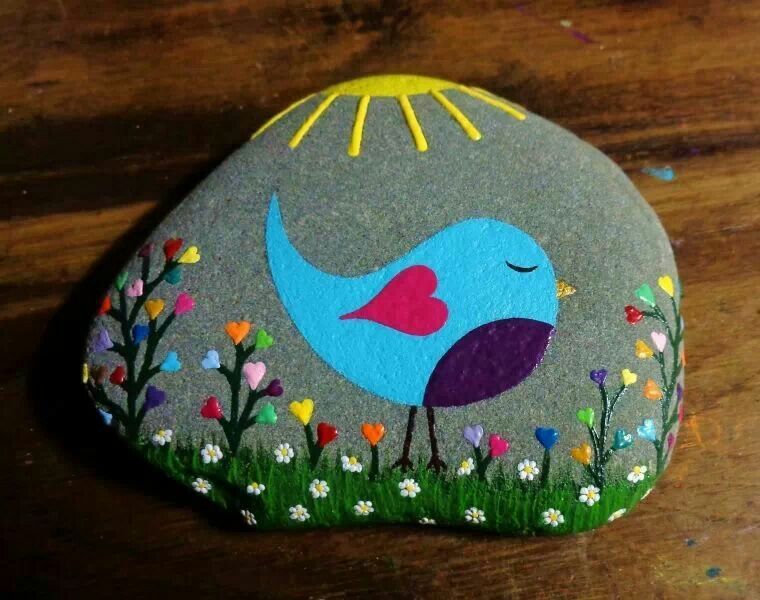 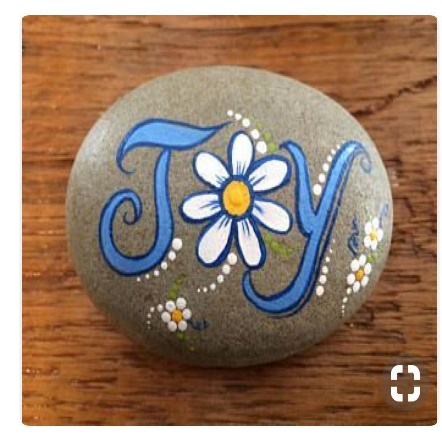 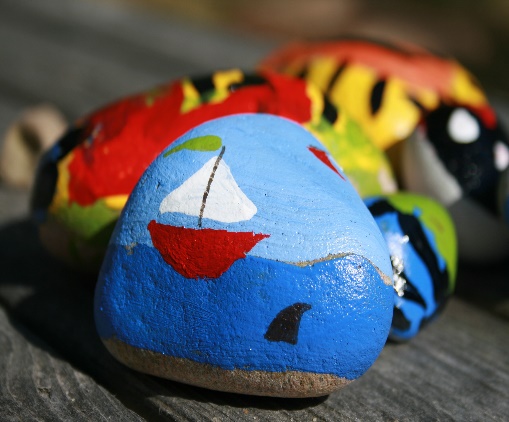 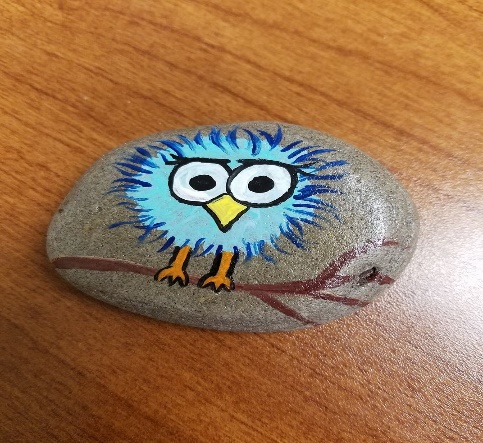 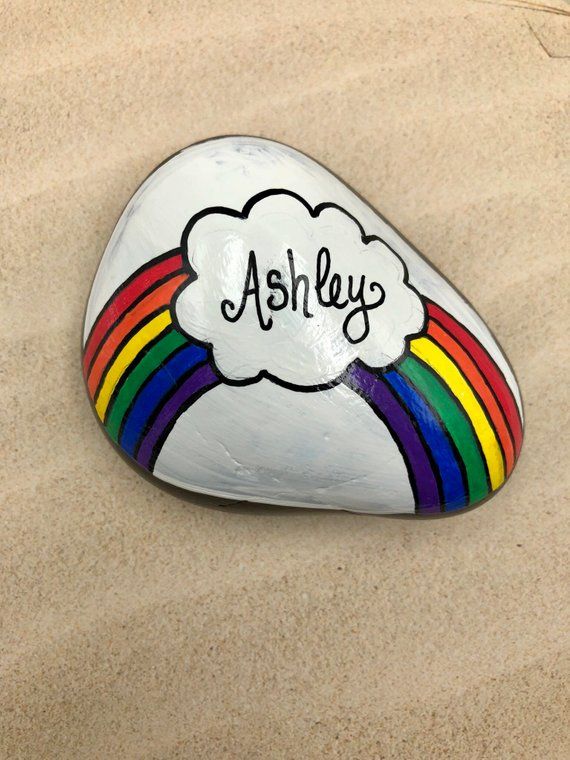 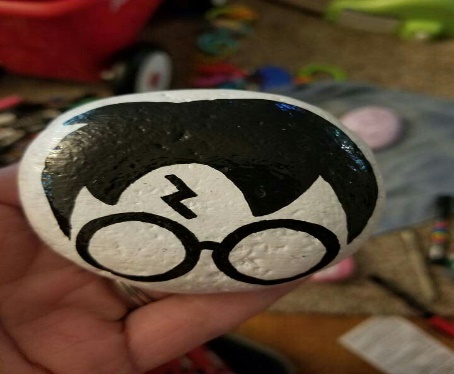 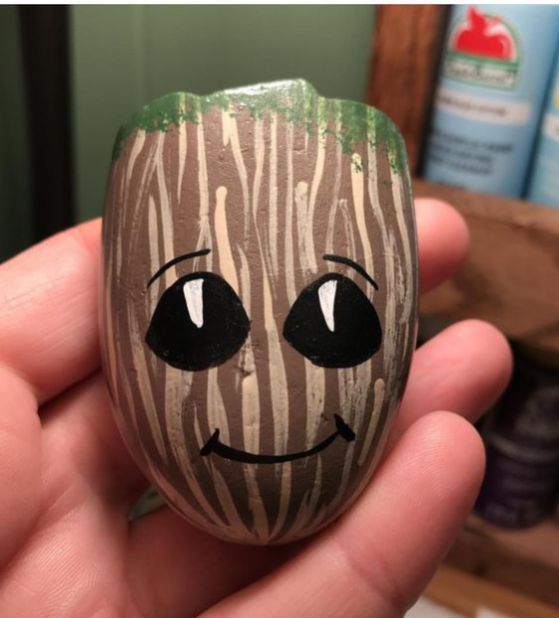 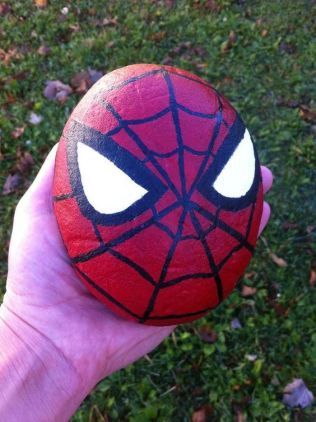 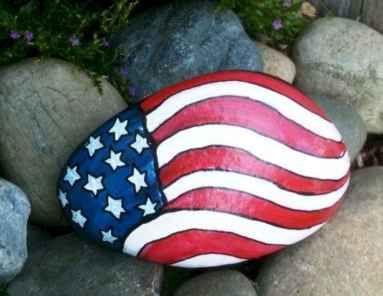 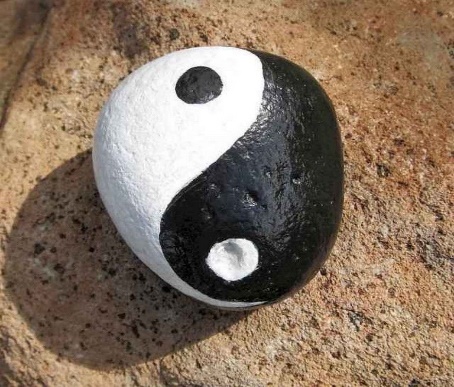 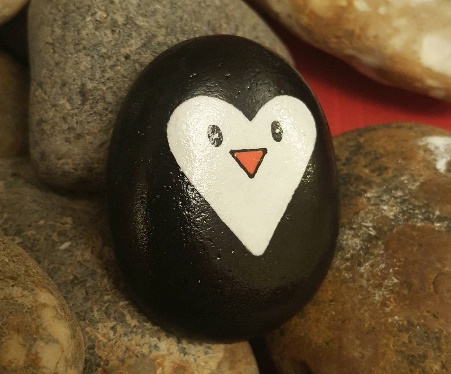 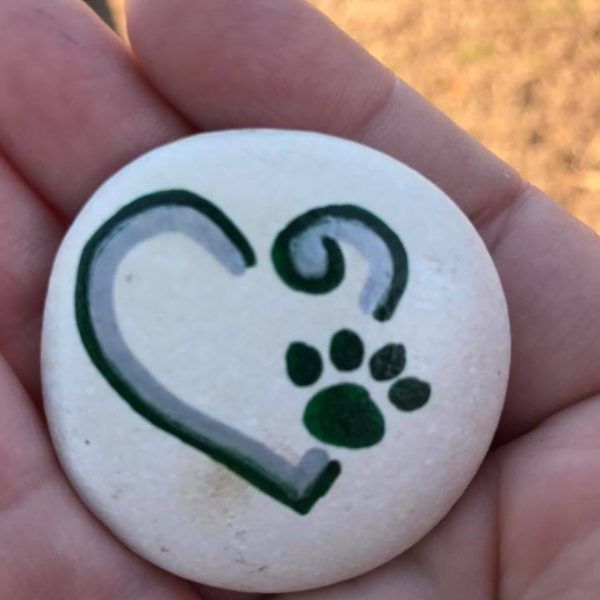 LiteracySee ‘Core Learning Activities’ for details of read, writing and talking and listening weekly learning activities. Remember to complete the Sumdog spelling challenges. Don’t forget to let your teacher see how you are doing by posting your work onto your Google Classroom or your Microsoft team page.Numeracy and MathsSee ‘Core Learning Activities’ for details of numeracy and maths weekly learning activities.Remember to complete the Sumdog numeracy challenges.Don’t forget to let your teacher see how you are doing by posting your work onto your Google Classroom or your Microsoft team page.Health and WellbeingMake a proud cloud. Make a big cloud shape on a piece of paper and fill it with all the things you are proud of. Ask all the people in your house to tell you their favourite joke and make a joke book. You can carry this on when you come back to school. Take a selfie and write down things you like about yourself. After all you are amazing! ICT/TechnologiesVisit https://hourofcode.com/uk/learn
Choose one of the activities and follow the tutorial videos.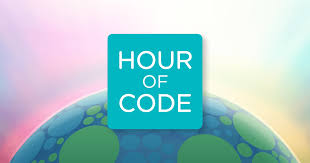 Religious and Moral Educationhttps://www.bibleforchildren.org/PDFs/english/The_Prince_From_the_River_English.pdf
                                                                                  Using the link above read the story called ‘The Prince from the River’. You can either read the story or have it read to you using an audio link.          What plan do you think God had for baby Moses? Do you think he even had a plan or was baby Moses just lucky?  Cross CurricularBuild your own balance scale Find a coat hanger, plastic ones work best. Tie a piece of string around each end of the hanger. The string needs to be the same length on each side. Attach a cup or a bucket to the end of each piece of string. Hang your balance up and you can now use it to compare the weight of lots of different things in your house. Social Skills (Helping at home)Do three household jobs from the following list to help your family.1. Make your own bed.2. Set the table for lunch or dinner.3. Take the dog out for a walk.4. Clean your pets cage or eating bowl. 5. Feed your pet.6. Tidy your room.7. Pick out the weeds in your garden.8. Make your own breakfast.9. Wash the dishes.10. Dust your room.Art and DesignWhy not find a stone or a pebble and paint it? Your design can be anything you like. You may want to paint lots of pebbles/stones displaying a theme. Remember to be as creative as possible as anything goes.Take a picture of your creations and post them on your Microsoft team page or google classroom for others to see.I have put some examples on the page attached to this learning grid.  ScienceTry this solids and liquids jelly experiment1. Break up a packet of jelly cubes into two bowls.2. Using a measuring jug mix one half with warm water and the other half with cold water. 3. Wait for the jelly to dissolve.  What did you see?  Why do you think the warm water dissolves the jelly more quickly? Can you think of another way to make the jelly dissolve more quickly? What happens to the particles when something turns from a solid into a liquid? Can you think of an example of when a liquid turns into a solid?Don’t forget to put the jelly into a mould then into a fridge to set.  